IV°SYMPOSIUM INTERNACIONAL2015DIVORCIO-VIOLENCIA-INTERDISCIPLINAJueves 17 – Viernes 18 y sábado 19 de septiembreAuditorio Roca de la Universidad de Belgrano: Zabala 1837 – PB Inferior - CABAPROGRAMA         /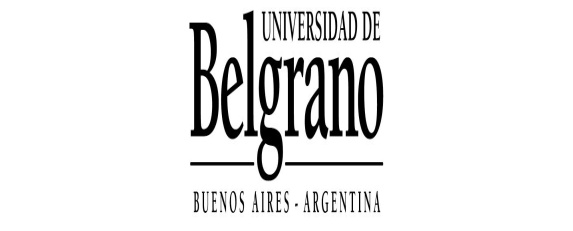 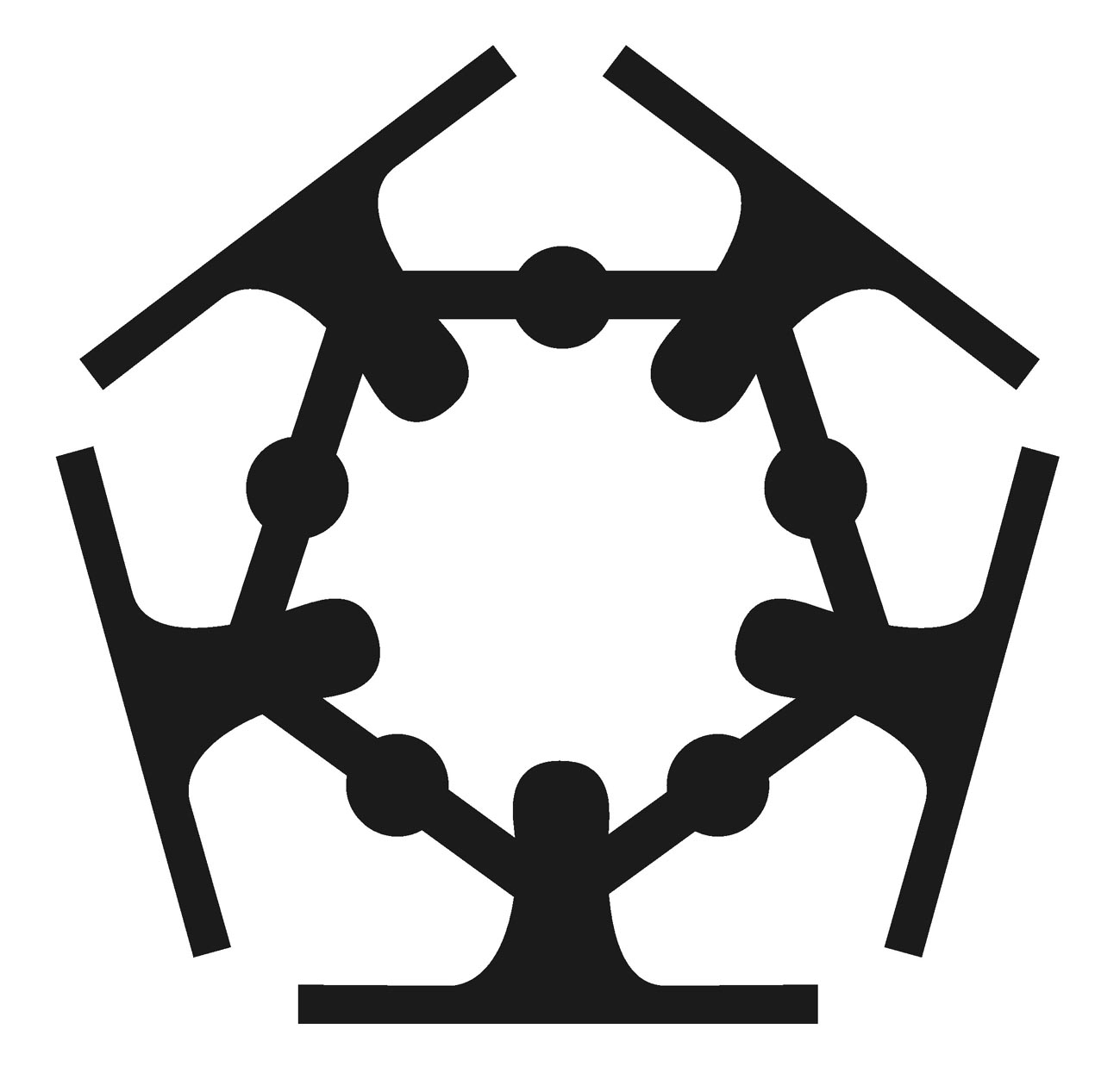 INSTITUTO DE LA FAMILIACentro de Docencia, Investigación y Asistencia en Terapia FamiliarHorarioJUEVES 179:30  a  10.00 Acreditación  y Palabras Inaugurales 10.00  a  13:00 hs.“ De la Mudanza al Secuestro”El cambio de domicilio y alejamiento del centro de vida original, por parte del progenitor a cargo del cuidado parental: ¿colisión de intereses o maniobra alienadora?10.00  a 10.3010.30  a 11.00 11:00  a 11.3011:30 a 12.0012.00 a 12.3012.30 a 13.00Relato,  de un caso paradigmático de alejamiento y secuestro internacional, por su progenitor excluido. Sr. Eduardo de Marcos ProtagonistaCómo impacta Psicológicamente al niño.    Lic. Norma WeberPsicóloga – Profesora Universidad de Belgrano – Instituto de la FamiliaDescansoSobre las garantías legales para impedir el daño y la negación del derecho Dr. Osvaldo F. PitrauAbogado – Profesor Universidad de Buenos Aires y Lomas de Zamora - Director del Proyecto de Investigación Ubanex sobre aplicación de “Convención sobre los derechos del Niño” en la Universidad de Buenos Aires.Los recursos legales en casos de secuestro internacional. La Convención de La Haya.   Dra. Ana Granillo  Abogada especializada en Derecho Internacional Privado de Familia. Asesora Jurídica de la Autoridad Central Argentina para la aplicación de los Convenios en materia de restitución de menores.Discusión13:00  a 14.30Descanso14.30 a 19.00 hs.“Estrategias  de Alienación. Modalidades diversas para el sometimiento del niño usurpado”.14:30 a 15.00Las técnicas de  lavado y programaciónDr. Carlos Díaz UsandivarasMédico Psiquiatra - Terapeuta Familiar  - Profesor  Plenario Universidad de Belgrano - Director Instituto de la Familia15.00 a 16.00El hechizo y los estados de trance.Dr. Reynaldo PerroneMédico Psiquiatra - Terapeuta Familiar Lyon – FranciaInstitute de Formation et d’aplication des Terapies de la Comunication. IFATC16.00 a 16.30Las Falsas Memorias.Dr. Pedro HerscoviciMédico Psiquiatra - Terapeuta Familiar – Director de TESIS – Ex Divorce  Project  Philadelphia Child – Guidance Clinic – USA16:30  a  17.00Descanso17.00 a 17.30Revisión Jurídica de la escucha del niño en casos de influencia parental indebidaLa  manifestación, en el Juicio, de la evidencia de la programación del niño. Dra. Nancy DopazoAbogada - Consejero del Juzgado de Familia No. 1 de San Miguel, Provincia de Buenos Aires.17.30 a 18.00Las garantías legales de la Convención de los Derechos del Niño  y el Código Civil Argentino para evitar este daño. Dr. Hernán H. PagésAbogado - Especialista en Derecho de Familia -  Juez Nacional en lo Civil N° 78 CABA -  Docente de Derecho Procesal y Derecho Civil18.00 a 18.30Discusión18.30Cierre Primer DíaHorarioVIERNES 1810.00 a 13.00“La Interdisciplina: de la Teoría a la Práctica”10.00 a 10.30Pensando en forma InterdisciplinariaDra. Flavia ValgiustiAbogada, Psicóloga Social, Especialista en Derecho Penal y prevención de adicciones. Ex Jueza de Menores de San Isidro10:30  a  11:30Homenaje  y Reconocimiento a los pioneros de la interdisciplina Psico/Jurídica en Argentina:Cecilia Grosman y Eduardo Cárdenas11:30  a  12.00Descanso12:00  a  13:00 Sobre la práctica de la Interdisciplina Jurídico/TerapéuticaDr. Lucas C. Aón Abogado - Juez Juzgado de Familia N° 25 CABALic. Lía Bikel : Psicóloga,  Terapeuta FamiliarDra. Liliana Zanuso: Medica Psiquiatra, Terapeuta FamiliarEquipo interdisciplinario del Juzgado Nacional de 1ª Instancia en lo Civil de Familia N° 25de CABA13:00   a   14:30  Descanso14:30  a  19.30hs.“La exclusión parento/filial comparada”“Cómo encaran el tema de la exclusión en Argentina, comparado con otros países”14.30 a  15.0015.00 a 15.3015.30 a 16.0016.00 a 16.3016.30  a 17.0017.00 a 17.3017.30 a 18.0018.00 a 18.3018.30 a 19.0019.00 a 19.30 Paraguay: Jazmín Gill de GustaleAbogada, Psicóloga, Mediadora, Terapeuta Familiar.Directora de Counseling (Instituto para la Familia Paraguay)Brasil:   Carlos M. Díaz UsandivarasMédico Psiquiatra - Terapeuta Familiar  Director Instituto de la Familia - Profesor Plenario Universidad de BelgranoFrancia:    Liliana PerronePsicóloga, Terapeuta Familiar – Mediadora  Lyon , Francia – IFATC – Profesora Universidad Católica de LyonDescansoUruguay: Dra. Claudia Espino MedinaAbogada  - Especialista en Derecho de Familia – Autora y/o promotora del proyecto de Ley de Alienación Parental en Uruguay México:   Dra. Mercedes LaderecheAbogada  independiente – Especialista en Derecho de FamiliaArgentina:  Lo Psicológico y lo Psicoterapéutico : Dr. Eduardo José PadillaMédico Psiquiatra y Terapeuta Familiar  – Ex Presidente de la Fundación Familia y Comunidad y de la Sociedad Argentina de Terapia FamiliarDescansoArgentina : Lo JudicialDr. Juan Carlos García DietzeAbogado independiente - Especializado en Derecho Penal FamiliarDiscusión19.30Cierre Segundo díaHorarioSABADO 1910.00 a 13.00hs.Cine debate 10.00 a 10.30Presentación Film:  Dr. Ricardo ChouhyPsicólogo - Terapeuta  Familiar  Ex Profesor  Family Therapy Institute, Washington DC - USA   Instituto de la FamiliaFilm:          “Sin devolución “ o “ Sin Manual de Instrucciones”12:00 a 12.15Breve Descanso12:15 a 13.00Debate13:00 Cierre del Symposium